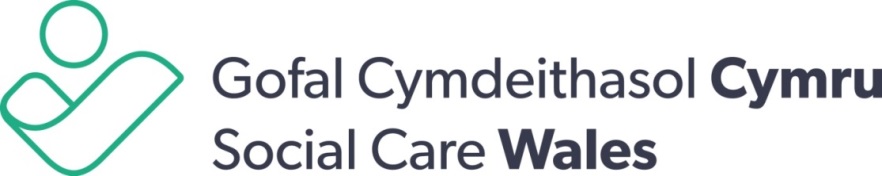 CYFARFOD BWRDD22 Mawrth 2018Amgueddfa Genedlaethol y Glannau, AbertaweSesiwn cyhoeddusSesiwn cyhoeddusSesiwn cyhoeddusSesiwn cyhoeddus09:301. Croeso a sylwadau agoriadol gan y Cadeirydd ac Andrew Francis, Cyngor AbertaweLlafar 09:502.Ymddiheuriadau a Datgan Buddiannau  Llafar 09:553.Cofnodion y cyfarfod Bwrdd ar 25 Ionawr 2018I’w cymeradwyo 
SCW/18/0610:004.Materion yn codiLlafarI’w penderfynuI’w penderfynuI’w penderfynuI’w penderfynu10:105. Adolygiad Addysg Gwaith Cymdeithasol a’r Rhaglen  Cyfnerthu CPEL I ystyried a chytuno SCW/18/0710:406.Cynnig Prosiect -  Rhaglen yr Ymgyrch Denu a Recriwtio: diweddariadI dderbynSCW/18/0811:00EgwylEgwylEgwyl11:157.Cynllun Busnes 2018/19 DrafftI ystyried a chytuno SCW/18/09Er gwybodaethEr gwybodaethEr gwybodaethEr gwybodaeth11:308.Adroddiad Effaith Blynyddol: Fframwaith drafftI drafod
SCW/18/1012:009.Cymraeg Gwaith: peilot i’r sector gofal cymdeithasol I ystyriedSCW/18/1112:3010.Prif negeseuon gan y Prif Weithredwr a’r CyfarwyddwyrI nodi a derbynLlafarI’w trafodI’w trafodI’w trafodI’w trafod12:4511.Effeithiolrwydd y cyfarfodI drafodLlafarI gyfathrebuI gyfathrebuI gyfathrebuI gyfathrebu13:0012.Negeseuon i’w rhannuI ystyriedLlafar13:1513.Cyfarfod Bwrdd nesaf:19 Gorffennaf 2018Llafar13:20CinioCinioCinio